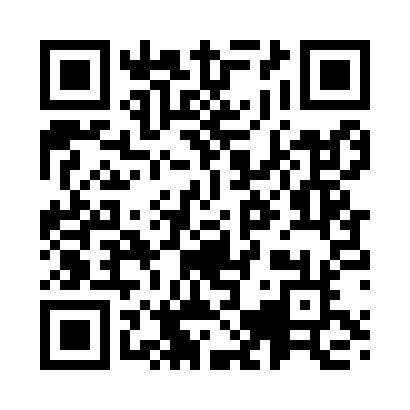 Prayer times for Spitak, ArmeniaMon 1 Apr 2024 - Tue 30 Apr 2024High Latitude Method: NonePrayer Calculation Method: Muslim World LeagueAsar Calculation Method: ShafiPrayer times provided by https://www.salahtimes.comDateDayFajrSunriseDhuhrAsrMaghribIsha1Mon5:126:461:074:427:288:572Tue5:106:441:064:427:298:583Wed5:086:431:064:427:308:594Thu5:066:411:064:437:319:005Fri5:046:401:064:437:329:026Sat5:026:381:054:447:339:037Sun5:016:361:054:447:349:048Mon4:596:351:054:447:359:069Tue4:576:331:044:457:369:0710Wed4:556:311:044:457:379:0811Thu4:536:301:044:457:399:1012Fri4:516:281:044:467:409:1113Sat4:496:271:034:467:419:1214Sun4:476:251:034:467:429:1415Mon4:456:241:034:477:439:1516Tue4:436:221:034:477:449:1717Wed4:416:211:024:477:459:1818Thu4:406:191:024:487:469:1919Fri4:386:181:024:487:479:2120Sat4:366:161:024:487:489:2221Sun4:346:151:024:497:499:2422Mon4:326:131:014:497:509:2523Tue4:306:121:014:497:519:2724Wed4:286:101:014:497:529:2825Thu4:266:091:014:507:539:3026Fri4:256:081:014:507:549:3127Sat4:236:061:014:507:559:3228Sun4:216:051:004:517:569:3429Mon4:196:041:004:517:579:3530Tue4:176:021:004:517:589:37